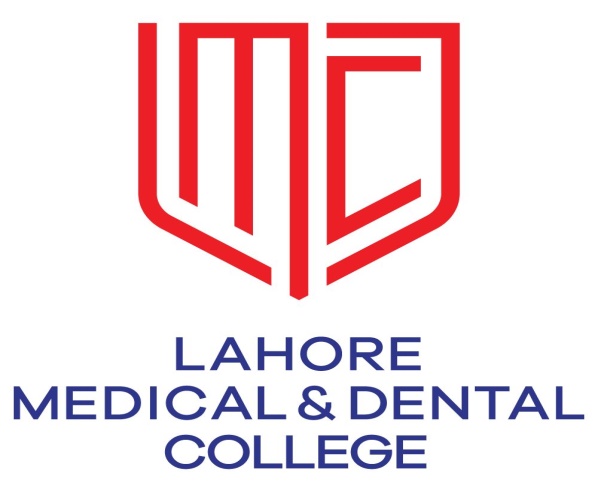 STUDY GUIDE DEPARTMENT OF MEDICINE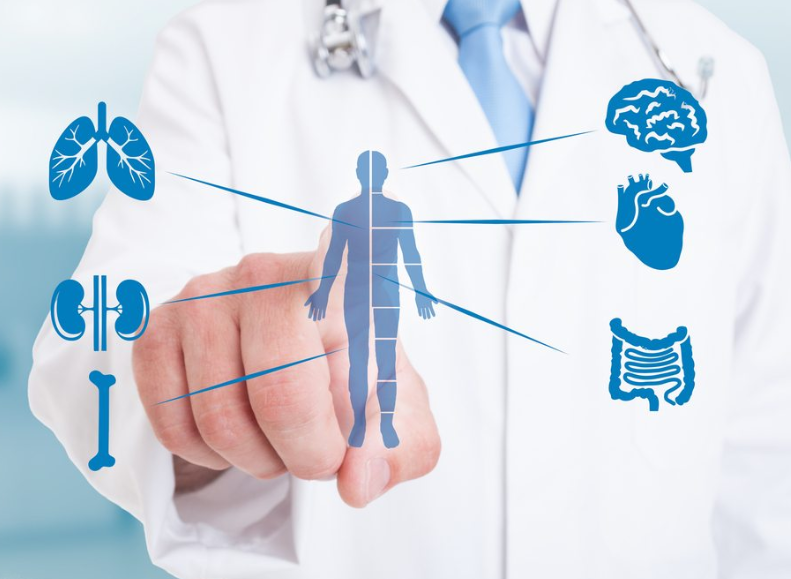 LAHORE MEDICALAND DENTAL COLLEGECONTENTSIntroductionPurpose of GuideLearning AudiencesLearning ObjectivesDuration of sessionDepartmental staff hierarchy/ planContent/Syllabus (PMDC)Alignment of education with study hours Teaching & Learning MethodologiesLearning ResourcesAssessments MethodsINTRODUCTIONMedical education is a life-long process and MBBS curriculum is a part of the continuum of education from pre-medical education, MBBS, proceeding to house job, and post-graduation. PM&DC outlines the guiding principles for undergraduate medical curriculum and has defined the generic competencies and desired outcomes for a medical graduate to provide optimal health care, leading to better health outcomes for patients and societies. These generic competencies set the standards of care for all physicians and form a part of the identity of a doctor. Each competency describes a core ability of a competent physician. This study guide will give an insight to the students about all these competencies and how to plan their educational activities in the subject of medicine for the three years period.PURPOSE OF GUIDE: To facilitate learning of the student by enlightening about organization of the learning program, facilitate students in managing their studies through the academic year and guidance on assessments methods, exam rules and regulations.TARGET AUDIENCE3RD, 4TH and 5th year MBBS studentsLEARNING OBJECTIVES (knowledge, skills, attitude)to equip the students with specific knowledge, essential skills and appropriate attitude towards the human bodyto become problem solvers, dealing effectively with familiar and unfamiliar problemsto become lifelong learnersto direct their own learning and evaluate this activityto be able to reason critically and make justifiable decisions regarding patient managementto practice evidence-based medicineto always ensure patient safety to ensure compliance with the legal system as it impacts health care and the PM&DC regulationsto adopt a multidisciplinary approach for health promoting interventionsMedical graduates should be able to demonstrate professional values of self and professional accountability, honesty, probity, and ethicsMedical and dental graduates are expected to demonstrate exemplary professional conductto be able to understand the pathogenesis of specific diseasesto be able to take a thorough focused history and identify the patient’s risk factors related to the disease processto be able to perform a physical examination on a patient, to diagnose specific  diseases and rule out other diseasesto formulate a provisional diagnosis with justification, and the likely differential diagnosesto be able to select appropriate hematological, biochemical and microbiological investigations and interpret their reports to confirm the diagnosisto be able to select specific radiological investigations for specific diseasesto be able to apply evidence-based medicine concepts for the medical treatment of different diseasesto be able to write prescriptions in appropriate format according to the disease TEACHING METHODOLOGIES FOR MEDICINEInteractive LecturesTutorialsCase based learning(CBL)Essential Skills to be learned in the skills lab  Power point presentations by studentsSmall group discussionsClinical ward rotations CPC’s – using modern audio-visual techniques, distant learning using electronic devices and current Information technology facilitiesJournal Club meetingsSelf-directed learning is the most vital part of this module to solve problematic cases, go through different learning resources and discuss with peers and the faculty to clarify difficult conceptsATTENDANCE REQUIREMENT FOR MEDICINE AND ALLIEDStudents are expected to attend all scheduled teaching sessions and examinationsAttendance in lectures, tutorials, and wards is mandatory. Absence from these sessions will make the students ineligible to sit the final summative assessment.A minimum of 75 % attendance in the lectures and wards is mandatory to appear in the summative UHS examinationAttendance will be recorded through a log-in/log-out biometrics systemAbsence due to illness must be certified appropriately by the General PhysicianDURATION OF SESSION: December 2018- September 2019DEAPRTMENTAL STAFF HIERARCHY/ PLAN   Medicine department teaching staff consists ofProf Wasim Amer (Head of Department)Prof Shamail Zafar (Prof of Medicine)Prof Asad ullah Ijaz (Prof of Medicine)Dr Sarah Shoaib (Associate prof)Dr Sohail Nasir (Associate prof)Dr Mehrin Farooq (Associate prof)Dr Khurram Shehzad (Assistant prof)Dr AbuBakar Malik (Assistant prof)Dr Arsalan Butt (SR)Dr Sana Aslam (SR)COURSE TO BE STUDIED (syllabus)The course outline is as follows:By the end of five years, medical students should be able to identify and discuss the common causes of common clinical presentations. Causes in detail can be discussed under various other headings. 
ALIGNMENT OF EDUCATION WITH STUDY HOURS (5th year MBBS )	FOURTH AND FINAL YR TEACHING GUIDE (SEE ATTACHED EXCEL)STUDY HOURS TOTAL MEDICINE (SEE ATTACHED EXCEL)STUDY GUIDE 3rd YearSEE ATTACHED POWER POINT (3rd Year Teaching Guide)1st/2nd year MBBS (Medicine) Teaching guide                               1st/2nd Year MBBS (Medicine)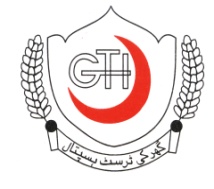 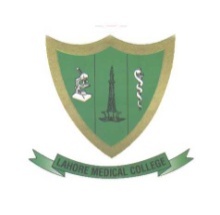                               Early Clinical ExposureOPDStudents will be able to knowWhat is Medical OPD?How it is different from Medical Indoor?OPD Team & their functionsDoctorsReceptionistPeonWho comes to Medical OPD?1st time comers / Follow-up casesLayout of OPDTableStoolCabinIssuance of OPD SlipApproach to PatientsHistory / Examination/InvestigationsProvisional Diagnosis and treatment prescribedPatient counselingFollow-upService of admission to wards1st Year MBBS (Medicine)                                  Early Clinical Exposure Diabetic OPDLearning process on this day should include.To know how to diagnose diabetes.To know the symptoms with which diabetic patients can present in OPDTo know why it is important to control diabetes.To know the diet modification for a diabetic patient.                                        1st Year MBBS (Medicine)                                  Early Clinical Exposure Male WardsTo know the procedure for admission in the wards.To briefly know about history taking.During the rotation student should learn aboutHistory and ExaminationProgress notesMedication ChartNursing ChartsInvestigation File1st Year MBBS (Medicine)                                  Early Clinical Exposure Female WardsTo know the functioning of the wards.To know how to record Blood Pressure, Pulse, Temperature & Respiratory rate.During the rotation the learning process should includeIntroduction to Ward StaffHow to take informed ConsentHow to write Medicine in the ChartRecording vital signs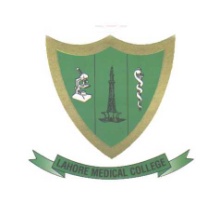 1st Year MBBS (Medicine)Early Clinical ExposureICUObjective for ICU separate from wardsProtocol for entering ICU (Proper dress and hygiene care)Introduction to emergency medical equipmentECG monitorDefibrillatorVentilatorsO2 Delivery methods, uses and disadvantages Care of unconscious patient    1st Year MBBS (Medicine)Early Clinical ExposureEmergencyPatient reception and emergency personnelTriage – according to:VitalsPatient’s clinical conditionRoutes of Medicine administration ( Oral, intravenous, subcutaneous,  intramuscular, through NG, inhalation)Indwelling lines and catheters (IV Branula, CV Line, NG tube, ETT, Foley’s catheter)Introduction to emergency medical equipmentECG machineDefibrillatorO2 Cylinder / O2 inhalationNebulizer                                1st Year MBBS (Medicine)Early Clinical ExposureLab OrientationIntroduction to the LabDifferent areas, personnel & instruments used in LabTests available in LabCollection of appropriate samplesReport collection HANDS ON PRACTICE 1st Year MBBS (Medicine)                                   Early Clinical Exposure Male Medical WardPt. Name:_______________________  Age:__________________  Sex:___________________________  Ward Registration No:_____________  Weight:_______________    Height:________________________Address:___________________________________________________________________________________________________________________________________________________________________Previous Hospitalization Date of Admission:________________________   Diagnosis:____________________________________Previous Operations:____________________________________________________________________Family HistoryMarried/ Unmarried/ Widow/ Children_____________________________________________________________________________________Diseases in familyDiabetes Mellitus (DM), Hypertension, Ischemic Heart Disease (IHD), Asthma, Hepatitis, Blood dyscrasia, Tuberculosis (TB)., CancerReason for Hospitalization______________________________________________________________________________Doctor Incharge’s Signature:____________________  1st Year MBBS (Medicine)                                   Early Clinical Exposure Female Medical WardPt. Name:_______________________  Age:__________________  Sex:___________________________  Ward Registration No:_____________  Weight:_______________    Height:________________________Address:___________________________________________________________________________________________________________________________________________________________________Previous Hospitalization Date of Admission:________________________   Diagnosis:____________________________________Previous Operations:____________________________________________________________________Family HistoryMarried/ Unmarried/ Widow/ Children_____________________________________________________________________________________Diseases in familyDiabetes Mellitus (DM), Hypertension, Ischemic Heart Disease (IHD), Asthma, Hepatitis, Blood dyscrasia, Tuberculosis (TB)., CancerReason for Hospitalization______________________________________________________________________________VitalsPulse			Blood Pressure (BP)		Respiratory rate		TemperatureDoctor Incharge’s Signature:____________________                                           1st Year MBBS (Medicine)                                   Early Clinical Exposure OPDPt. Name:_______________________  Age:__________________  Sex:___________________________  Ward Registration No:_____________  Weight:_______________    Height:________________________Address:___________________________________________________________________________________________________________________________________________________________________Previous Hospitalization Date of Admission:________________________   Diagnosis:____________________________________Previous Operations:____________________________________________________________________Family HistoryMarried/ Unmarried/ Widow/ Children_____________________________________________________________________________________Diseases in familyDiabetes Mellitus (DM), Hypertension, Ischemic Heart Disease (IHD), Asthma, Hepatitis, Blood dyscrasia, Tuberculosis (TB)., CancerReason for visiting OPD______________________________________________________________________________VitalsPulse			Blood Pressure (BP)		Respiratory rate		TemperatureDoctor Incharge’s Signature:____________________                                           1st Year MBBS (Medicine)                                   Early Clinical Exposure DIABETIC OPDPt. Name:_______________________  Age:__________________  Sex:___________________________  Ward Registration No:_____________  Weight:_______________    Height:________________________Address:___________________________________________________________________________________________________________________________________________________________________Previous Hospitalization Date of Admission:________________________   Diagnosis:____________________________________Previous Operations:____________________________________________________________________Family HistoryMarried/ Unmarried/ Widow/ Children_____________________________________________________________________________________Diseases in familyDiabetes Mellitus (DM), Hypertension, Ischemic Heart Disease (IHD), Asthma, Hepatitis, Blood dyscrasia, Tuberculosis (TB)., CancerDiabetic for -----------------Years/monthsPresenting symptoms with duration_____________________________________________________________________________________________________________________________VitalsPulse			Blood Pressure (BP)		Respiratory rate		TemperatureDoctor Incharge’s Signature:____________________ 1st Year MBBS (Medicine)Early Clinical ExposureEmergency WardDoctor Incharge				Name:					Age:			Sex:Address of the Patient:________________________________________________________________________________________________________________________Reason for admission:_________________________________________________________________________________________________________________________Underlying illness:____________________________________________________________________________________________________________________________Vital Statistics:Pulse:Blood PressureRespiratory rate:TemperaturePatient Clinical Condition:________________________________________________Doctor Incharge’s Signature:____________________	 1st Year MBBS (Medicine)                                Early Clinical Exposure ICUDoctor Incharge:                         			Patient Name:					Age/Sex:Disease:						Mental State (Tick appropriate box)									Conscious  											Drowsy	     									Unconscious      Vitals:Pulse.Blood Pressure.Respiratory rate.Temperature.Patient Clinical Condition:_____________________________________________________________________________________________________________________Gadget used:Doctor Incharge’s Signature:____________________	ASSESSMENT METHODOLOGYFormativeTheory, single best multiple choice question and SEQ test at the end of each topic finished and all topics tests at end of session Clinical ward test, comprising of one long case (90 marks) and two short cases (120 marks) and one OSCE comprising of 13 stations (65 marks), 25 marks contributed by ward attendance and histories takenTotal marks= 300Summative UHS examination (to be held at the end of 5th year MBBS)Paper-I All except Paper-II Paper-II will include: 1.Infectious Diseases 2.Endocrinology including Diabetes 3.Metabolic Diseases 4.Genitourinary System 5.Immunology 6. Genetics 7.Oncology 8.Water and Electrolyte Balance 9. Acid and Base Balance 10.Psychiatry 11.DermatologySummative examination details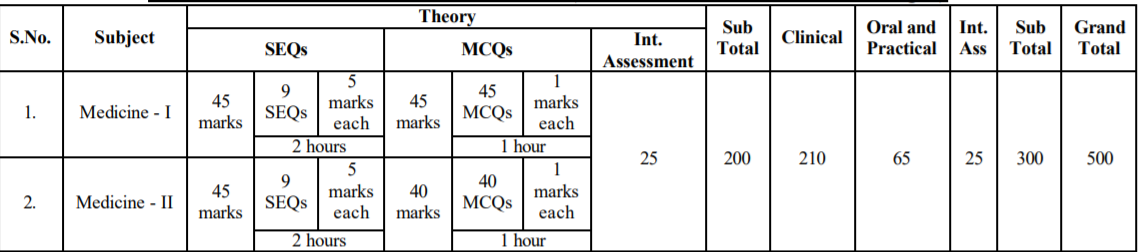 LEARNING RESOURCESRecommended booksDavidson’s Principals and Practices of Medicine.Kumar and Clark’s Clinical Medicine Current medical diagnosis and therapeuticsHutchison’s clinical methodsOnline Journals and Reading Materials through HEC Digital Library Facility.Technologies to be usedTextbooks are the most important part of student learning for this subjectBed side learning with patients Hands-on activities and practical sessions to enhance the learning. Skills lab will be used for simulated learning of the basic skills related to the gastrointestinal systemVideos from different web portals to familiarize the students with the procedures and protocols. Computer and Internet resources are essential to gather the latest information about a specific disease.General MedicineFeverEdemaHeadacheDrowsiness and unconsciousnessClubbingCoughSputum and haemoptysisChest pain.DyspneaShockPainful and difficult swallowingAnorexia, nausea and vomitingAbdominal painDiarrhea and constipationUrination abnormalitiesHigh colored urineCachexiao Involuntary movementso Seizureso Paresis and paralysiso Numbness and paresthesiasWeakness and lassitudeo Dizziness and vertigoo Joint painsNutrition (re-enforcement)GeriatricsEnd-of-Life CarePreventive aspectsEthical problemsCommunication SkillsGASTROENTEROLOGYOral Cavity Presentations:o Aphthous Ulcers*6, Pigmentation (Addison‟s), Gingivitis, Glossitis* (Candida, Plummer-Winson Syndrome, Vitamin B2 and folate deficiency). Nausea/Vomitingo Hepatitis**, Gastro-enteritis**, Bacterial food poisoning, Acid peptic disease** Indigestion/Flatulenceo Diet, Irritable Bowel Syndrome and Gastroparesis Dysphagia**o Of Solids: Carcinoma Esophagus (with cachexia)* and Achalasia*.o Of Liquids: Psychogenic and Neuro-Muscular Disorders (Dementia, Bulbar Palsy and Scleroderma) Heartburn and/or Epigastric paino Gastro Esophageal Reflux Disease**, Peptic ulcer and Gastritis**. Diarrheao Acute Diarrhea due to Acute Gastro-enteritis: Viral**,Shigellosis**, Salmonellosis**, Traveler‟s diarrhea**o Chronic Diarrhea: Amebiasis**, Giardiasis*, Malabsorption syndromes like Celiac Disease* and Tropical Sprueo With Haematochezia Inflammatory bowel diseases: Ulcerative colitis* and Crohn‟s Disease*o Irritable bowel syndrome*. Constipation*.o Irritable Bowel Syndrome, Diet and sedentary life style, Hypothyroidism, Carcinoma descending colon Ascites**.o Chronic Liver Disease**, Malignancy*, Abdominal tuberculosis**. Jaundice**.o Congenital hyperbilirubinemia (Gilbert Syndrome and Dubin Johnson Syndrome)o Wilson‟s Diseaseo Haemolytic: Malaria, Auto-immune, Hypersplenismo Differentiate from Obstructive (Re-enforcement) *: Gall Stones, Carcinoma Pancreas, Cholangitis, Obstructive phase of Hepatitiso Hepatitic**: Viral** (acute and chronic), Toxic and Drugs). Haematemesis and / or Melena**.o Esophageal varices*, Mallory Weiss Syndrome, Carcinoma Stomach, Cirrhosis of Liver** and Bleeding peptic ulcer**. Bleeding per rectum*.o Bacillary dysentery, Inflammatory Bowel Disease, Hemorrhoids*, and Amoebic dysentery**. Abdominal Paino Acid peptic Disease**, Irritable Bowel Syndrome*, Carcinoma stomach, Pancreatitis* and Porphyria Abdominal Mass: Visceromegalyo Liver: Hepatitis**, Liver abscess*, Hydatid Cyst, Congested Liver*, and Carcinoma (Primary and Secondary)o Spleen: Portal Hypertension, Chronic Malaria, Chronic Myeloid Leukemia, and Myelofibrosiso Splenomegaly with fever**: Malaria**, Typhoid**, Infective* endocarditis and Miliary tuberculosis*, Visceral Leishmaniasis,o Kidney (see below)o Abdominal Aneurysm Altered Mentation: Hepatic Encephalopathy** and other causes of altered mentation.o Drugs Contraindicated in Liver Diseases*.KIDNEY AND GENITOURINARY SYSTEM Lumbar pain**.o Acute pyelonephritis**, Acute papillary necrosis, Renal Infarction, Perinephric abscess (Surgery) * and Urolithiasis (Surgery). Oliguria/Anuria: Acute Kidney Injury**:o Nephritides**, Acute Tubular Necrosis**, Drug-induced* (analgesic), Hypersensitivity nephropathy*, Contrast Induced* and (brief) Haemolytic-uremic syndrome Polyuria / nocturiao Diabetes mellitus**, Diabetes insipidus, Hypercalcaemia**,o Chronic Kidney Disease: Glomerulopathies**, Nephrotic Syndrome**, Hyperuricemia, Drug-induced and Hemolytic uremic syndrome (brief)o Psychogenic*. Dysuria*: With and without frequency of Micturition (Urinary Tract infection) ** Hematuria with Dysuria*.o Cystic infection of the bladder**, Urethritis and Urolithiasiso Painless Hematuria*: Renal Tuberculosis*, Renal Cell Carcinoma* and Bladder carcinoma Urinary incontinenceo Urge Incontinence (Urinary infection* and Bladder neck problems) and Stress Urinary retentiono Prostatic Enlargement* and Neurogenic bladder Impotenceo Diabetes mellitus and Psychogenic Renal glycosuria*.RESPIRATORY SYSTEM Shortness of Breatho Episodic: Bronchial Asthma**o Acute: Pneumothorax**, Pulmonary Thrombo-embolism** / Acute Cor Pulmnale, Adult respiratory distress syndrome, Acute respiratory failure* (Type I and II) and Mechanical ventilationo Chronic: Chronic obstructive airway diseases**, Pleural Effusion**, Environmental and Occupational lung diseases (in brief: Asbestosis, Silicosis, Bagassosis, Byssinosis and Pneumoconiosis), Hypersensitivity pneumonitis and Interstitial lung disease. Fever with Cougho Upper respiratory tract infection**o Lower respiratory tract infection: Acute and chronic Bronchitis**o Pneumonias**: Community acquired, Nosocomial, Lobar and Bronchopneumonia. Cough with Sputum: Bronchiectasis* Hemoptysis: Carcinoma lung* and Tuberculosis** Respiratory Distresso Type-I Respiratory Failure: Pneumonia**, Pulmonary Edema** and Pulmonary Embolism **o Type-II Respiratory Failure: Chronic Obstructive Pulmonary Disease (COPD) **CARDIOVASCULAR SYSTEMFever with Murmur*Rheumatic fever** and Infective endocarditis**Shortness of breath wi th MurmurMitral, Aortic and Pulmonary valve diseasesPalpitationsSinus tachycardia*, Paroxysmal Supraventricular Tachycardia**, Acute atrial Fibrillation and atrial flutter**, and Premature atrial and ventricular contractions**Chest Pain**Angina**, Myocardial infarction**, Constrictive pericarditis, and Pericardial effusionShortness of breath*Orthopnea and/or Paroxysmal Nocturnal Dyspnea**, Left Ventricular Failure**, Congestive Cardiac Failure**, Corpulmonale and Congenital heart diseases (brief): atrial septal defect, patent ductus arteriosus and ventricular septal defectHypertension**Atherosclerosis/Arteriosclerosis** and Lipid Disorders**Secondary Hypertension*: Renal Causes* (Polycystic Kidney, Renal Artery Stenosis, Renal Parenchymal Diseases) and Endocrine Disorders** (Gigantism, Acromegaly, Cushing‟s*, Hyperthyroidism and Pheochromocytoma)Postural Hypotension*.Autonomic neuropathy (Diabetes mellitus) and Drug-induced (Antihypertensives, Loop diuretics* and Nitrates)Claudication: Peripheral vascular disease and IschemiaShock**: Arrhythmias (ventricular tachycardia, fibrillation) and asystole.Syncope*: Arrhythmias, Vasovagal attack and Heat syncopeCENTRAL NERVOUS SYSTEM Headache**.o Acute Severe: Sinusitis** and Subarachnoid and Intra-cerebral Hemorrhage**.o Periodic: Refractive errors, Migraine* and Tension Headaches*o Progressive: Space-occupying lesiono With Fever**: Meningitis** (Bacterial, Tuberculosis and Viral), Encephalitis** and Brain abscess.o Nuchal headaches/Neck pain: Muscle spasm (Tension, Postural) and Cervical spondylosis*. Facial Pain: Trigeminal neuralgia Squint: Cranial nerves III, IV and VI (Cavernous sinus thrombosis) Intellectual Impairment Impaired Memory and Dementia* Confusional states/Delirium/Encephalopathy**: Substance abuse, Toxins and Poisons Paralysis*.Hemiplegia/hemiparesis/monoplegia/quadriplegia**: Thrombotic,Hemorrhagic and EmbolicParaplegia/paraparesis/quadriplegia*: Spinal cord compression, Secondaries in the spine, Transverse Myelitis*, Tuberculous spine*, Syringomyelia and SyringobulbiaFocal Neurological Deficit: Multiple sclerosis, Space occupying lesion and Mononeuritis multiplex Facial Weakness: Bell‟s Palsy**o Ptosis: Myasthenia Gravis, Horner‟s Syndrome and III nerve palsyo Transient Ischemic Attack** Speech disturbances Hypertonia: Myotonia Dystrophica and Parkinsonism * Hypotonia and muscle wasting: Lower motor neuron disease,* Muscle cramps: Metabolic, Overexertion and Idiopathic Movement Disorders:o Hyperkinesia: Tremors* (Hyperthyroidism**, Anxiety*, Druginduced, Parkinsonism, Cerebellar*)o Fasciculations: Motor neuron disease and Myokymia,o Others: Athetosis, Chorea, Hemiballismus, Ballismus, Myoclonus and Carpopedal Spasm (tetany)*o Hypokinesia: Parkinson‟s Disease and Drug inducedo Gait abnormalities:Ataxic: Cerebellar disorder*Shuffling gait: Parkinsonism*Scissor Gait: Cerebral palsyLurching gait: Post Cerebro-vascular accidentsWaddling gait: Proximal myopathy (Thyroid disease, Cushing‟s disease, Vitamin deficiency, steroids Convulsions/Fits**: Tetanus, Epilepsy*, Space-occupying lesion, Head injury and Cerebro-vascular accidents Coma/ Stupor / drowsiness**: Metabolic**, Trauma, Infection** (Meningitis and Encephalitis), Poisoning, Substance abuse (alcohol), Toxins and Cerebrovascular accidents Dizziness: Malignant Hypertension and Anxiety Vertigo: Benign Positional Vertigo*, Meniere‟s disease, Labyrinthitis,  Upper Respiratory Tract Infections and Vertebro-basilar insufficiency Congenital Deafness (ENT) Blindness / Blurring of Vision:Occipital Infarction /Hemorrhage, Head injury / Traumatic, VisualField Defects (pituitary lesions), Malignant hypertension, Transient mono-ocular blindness (Amaurosis fugax), Multiple sclerosis (associated with more deficits), Snake-bite (neurotoxins) and Druginduced Paraesthesias: Polyneuropathy / Peripheral neuropathieso Hypoesthesia: Diabetes mellitus**, Vitamin deficiencies (B6 and B12) *, Mono neuritis multiplex*, and Drug induced (INH) *o Hyperesthesia: Diabetic Burning feet syndrome and Restless leg syndrome Muscular Weakness:o Acute: Periodic Paralysis and Guillain Barre Syndrome*o Chronic: Toxic/ Drug Induced, Hypothyroidism and Hyperthyroidism, Vitamin D deficiency*, Motor-neuron diseaseo Myasthenia Gravis.MUSCULOSKELETAL SYSTEM Joint pain and/or Joint swelling:o Monoarthritis* or Polyarthritis*o Large Joint involvement: Osteoarthritis, Septic arthritis*, Haemarthrosis and polyarthritis migricans* (Rheumatic fever)o Small joint involvement (Inflammatory): Rheumatoid Arthritis*, Systemic Lupus Erythematosus* and Gout* Easy Fractures: Osteoporosis* Bone Pain:Osteomalacia*, Osteomyelitis, Hyperparathyroidism, Malignancy (Multiple Myeloma, Osteosarcoma, Secondaries in the bone and Leukemias) Neck Pain: Cervical spondylosis* and Tension Dorsal Pain: Tuberculosis* Low back pain: Sciatica (Herniated disc) *, Inflammatory (Ankylosing spondylitis and Sacro-iliitis), Secondaries, Lumbar spondylosis,Mechanical/postural, Vertebral Collapse (Tuberculosis and Osteoporosis) Claudication: Spinal stenosis** Increased skin elasticity and hypermobility of joints: Ehler Danlos syndrome and Marfan's Syndrome Muscle stiffness and pain: Depression, Anti-psychotic drugs and FibromyalgiaBLOODPallor: Anaemias. Microcytic Hypochromic (Iron deficiency)**: Increased Loss and Decreased uptake (Malabsorption, Tuberculous and Hookworms) Macrocytic Megaloblastic** (B-12 deficiency and Folic acid deficiency), Normocytic normochromic*: Anemia of chronic inflammation, Malignancies and Renal failure Hemolytic anemia*: Hereditary (Thalassemia*, Sickle cell anemia,Hereditary spherocytosis), Acquired (Blood Transfusionincompatibility, Autoimmune and Valve replacement) Intra-corpuscular: G6P Deficiency, Malaria, Sickle cell syndromes(brief) and Thalassaemias Extra-corpuscular Intravascularo Aplastic anemia: Myelofibrosis and Drug-inducedHepatosplenomegaly (Myeloproliferative diseases). With pallor: Chronic myeloid leukemia and Kala Azar Without pallor: Polycythemia rubra vera, Essential thrombocytosisPallor with Lymphadenopathy and/or lassitude Leukemias**: Acute and Chronic and Lymphomas**: Non-Hodgkin‟s and Hodgkin‟s.Blood groups and blood transfusion**.Fever with lymphadenopathy: Infectious mononucleosisBleeding and / purpura Clotting Disorders: Decreased production and increased destructiono Von Willebrand’s disease,o Disseminated intravascular coagulation (DIC) o Hemophiliao Vitamin K deficiencyo Anticoagulant Therapy: Injectable and oral including anti-platelet agents Bleeding Disorders: Epistaxis (Hypertension), Thrombocytopenia(Immune/ Idiopathic and Acquired Thrombocytopenic purpura),Vessel wall disorders, Thrombocytic Dysfunction and Drug-inducedbleeding (Polypharmacy).METABOLIC AND ENDOCRINAL DISORDERSGeneralized Pigmentation Endocrinal: Addison‟s Disease, with Diabetes Mellitus(Haemochromatosis in brief) Drug-induced: Chloroquine, Heavy Metals and ChemotherapyPolyuria and Polydipsia: Diabetes mellitus*** and hyperglycemic states**.Growth Abnormalities: Tall stature: Gigantism and Acromegaly Short Stature: Hypothyroidism**, Obesity: Cushing‟s syndrome and Hypothyroidism** Infertility: Hypogonadism, Primary Ovarian failure and Sheehan‟s SyndromeINFECTIOUS DISEASES 
 · Common infections in the organ-systems listed above,  · With emphasis on those common in Pakistan: Tuberculosis, Malaria, Typhoid, Dengue, Pneumonias, Meningitides and encephalitides, Infectious mononucleosis and  · Those of global importance 